Охрана ГБОУ СПО «Железноводский художественно-строительный техникум»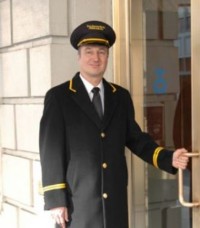         В соответствии с концепцией комплексной безопасности образовательного учреждения, одним из важнейших направлений деятельности службы по обеспечению безопасности техникума является организация охраны помещений, сооружений и территории техникума, с целью защиты обучающихся и персонала от преступлений против личности и имущества.Понятие «охрана образовательной организации» включает в себя: организацию физической охраны;вопросы обеспечения пропускного режима на территорию и в здания техникума;инженерно-техническое оснащение охранной деятельности по обеспечению безопасности техникума.            В целях обеспечения надежной охраны зданий, помещений и имущества, безопасного функционирования техникума, своевременного обнаружения и предотвращения опасных проявлений и ситуаций, поддержания порядка и реализации мер по защите персонала и обучающихся в период их нахождения на территории и в зданиях техникума и упорядочения работы техникума, разработан пакет документов для вахтеров и ночных сторожей, где собраны памятки и Инструкции по действиям сотрудников при возникновении чрезвычайных ситуаций, в том числе террористической и криминальной направленности. Охрану здания учебного корпуса, общежития и территории осуществляют:Учебный корпус (ул. Пушкина, д.1) – здание- вахтером (с 08-00 часов до 16-00 часов); здание и территория - сторожем (с 16-00 часов до 08-00 часов)Общежитие (ул. Пушкина, д.1) – дежурными вахтерами (суточное дежурство с 08-00 часов до 08-00 часов) и ночными дежурными по этажам (с 22-00 часов до 08-00 часов).Таким образом, в техникуме размещены два поста охраны.Порядок работы поста, обязанности охранников на объекте определяется соответствующей инструкцией.Пропускной режим в здания техникума контролируется ежедневно при входе в техникум:в учебном корпусе - дежурный администратор, мастер п/о или классный руководитель дежурной группы + вахтер;в общежитии–  дежурный вахтер.Родители обучающихся пропускаются в техникум в указанное время на переменах или после занятий. Дежурный мастер, вахтеры заносит данные о посетителе в журнал регистрации.Обучающиеся техникума  проходят в здание по студенческим билетам.Запрещен вход в техникум любых посетителей, если они отказываются предъявить документы удостоверяющие личность и объяснить цель посещения.Проезд технических средств и транспорта, завоз материальных средств и продуктов осуществляется под строгим контролем дежурного вахтера. Въезд на территорию оборудован автоматическими воротами и автоматическим шлагбаумом.Перед началом каждого рабочего дня проводится проверка территории вокруг здания техникума на предмет безопасности, состояния пломб на дверях запасных выходов, подвальных и хозяйственных помещениях, проверка холла, мест для раздевания и хранения верхней одежды, лестничных проходов, безопасное содержание электрощитов, исправность открывающихся решеток помещений первого этажа.Рабочие места вахтеров и сторожей оснащены «тревожной кнопкой сигнализации» - кнопкой вызова наряда полиции вневедомственной охраны, стационарными телефонами, носимыми радиостанциями, для связи между учебным корпусом и общежитием.  Кроме того, учебный корпус оборудован семью внутренними камерами видеонаблюдения, а территория девятью камерами видеонаблюдения, с выводом видеокартинки на монитор дежурного вахтера (сторожа). Все помещения техникума оборудованы системой охранно-пожарной сигнализации, в том числе с установкой ПАК «Стрелец-мониторинг».